Bright Beginnings Preschool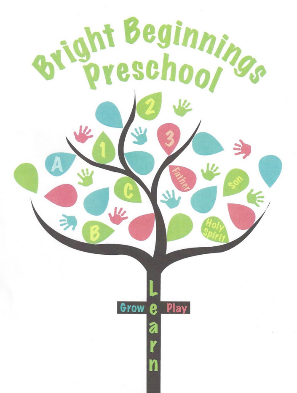 A Ministry of LaGrange Frist United Methodist Church209 W. Spring StLaGrange, IN 46761(260) 463-2859Bright.beginnings.firstumc@gmail.comRegistration Form 2020/2021 School Year                    (Registration Due by July 27th. Registrations received after July 27th will be added to the waitlist)Child’s Name: ____________________________          M     F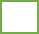 Birthday: ________________________
Parent Information: Mom: ______________________ Phone Number: ______________ Address: ____________________________________________________________             Employer: _______________________________________ Work Number: _________________Dad: ______________________ Phone Number: __________________Address: ____________________________________________________________Employer: ________________________________________ Work Number: _______________ Tuition and Class Information$20 registration Fee (Check or money order due with registration form)  3’s Class- Monday, Wednesday & Friday (8:30-11:00)   $75 a month(Child will not be going to kindergarten next fall, must be 3 years old and potty trained before starting school.)  Pre- K Class-(3-Day Schedule) Monday, Wednesday & Friday (8:30-11:30)   $75 a Month	(Child may be going to kindergarten in the fall, must be 4 years old before school begins)  Pre-K Class- (5 Day schedule) Monday- Friday (8:30-11:30)    $125 a month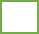 	(Child may be going to kindergarten in the fall, must be 4 years old before school begins)Office Use Only:   Registration Paid    Immunization Records                              Welcome Letter                                    Teacher: _______________________Please List ANY allergies your child has below: (food, animal, etc.)______________________________________________________________________________________________________________________________________Please list and Health Concerns/Medical Needs your child may have______________________________________________________________________________________________________________________________________Church InformationDoes your family have a home church?    Yes    No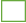 For the overall health safety of everyone, we are requiring that all applicantsare up to date on their immunizations as prescribed by the LaGrange CountyHealth Department.If you have any questions, please contact the Health Department at(260) 499-4182*Please attach a copy of your child's immunization record to this application.
Emergency ContactsName: ________________________________ Phone # _____________________2nd Contact: ____________________________ Phone # _____________________ 3rd Contact: ____________________________ Phone # _____________________Person Transporting Your ChildName: ___________________________ Phone # ___________________________Name: ___________________________Phone # ___________________________Name: ___________________________Phone # ___________________________